Конспект занятия «Первый снег» и заучивание наизусть стихотворения А. Фета «Мама! Глянь-ка из окошка»Подготовила воспитатель: Соломатина Марина ВладимировнаВозрастная группа : подготовительнаяФорма совместной деятельности: ООДФорма организации (групповая, подгрупповая, индивидуальная, парная): групповая, индивидуальнаяВиды детской деятельности: восприятие художественной литературы, коммуникативная.Средства:наглядные: фото картины И. Левитана «Первый снег», мнемотаблицы, мультфильм «Мама! Глянь-ка из окошка…»литературные: стихотворения Я. Акима «Первый снег», А. Фета «Мама! Глянь-ка из окошка…»оборудование: мольберт, Задачи:Обучающие: Познакомить детей со стихотворениями о первом снеге. Помочь запомнить стихотворение А. Фета «Мама! Глянь-ка из окошка…». Учить вслушиваться в ритм и мелодику поэтического текста.Развивающие: Развивать способность детей воспринимать поэтическую речь. Помогать, выразительно с естественными интонациями читать стихи.Воспитательные: Воспитывать чуткость к художественному слову, любовь к природе. Способствовать формированию эмоционального отношения к литературным произведениям.Планируемые результаты: Выразительное чтение отрывка стихотворения А. Фета «Мама! Глянь-ка из окошка…» наизусть.Познакомить с новым словом -«пейзажист». Определить значение слов «тороватый», «салазки».1.Организационно-целевой этап:…Он кружится,Легкий, новый,У ребят над головой,Он успел платок пуховыйРасстелить на мостовой…(воспитатель читает отрывок из стихотворения Я. Акима «Первый снег»)2.Содержательный этап:1. Рассматривание фото картины И. Левитана «Первый снег»Беседа по вопросам:- Как вы думаете, какое время года здесь изображено? Почему?-Какой снег? Глубокий ли?-Каким цветом изобразил художник снег?-Как бы вы назвали эту картину?(Белый, значит чистый, свежий, выпал недавно,художник хотел показать чистоту первого снега).Эту картину написал очень известный художник Исаак Левитан, а называется она «Первый снег». И. Левитан всю свою жизнь рисовал красоту природы России.2.Словарная работа:Картины на которых изображена природа называются - пейзажи, а художник – пейзажист. (дети повторяют слово, четко проговаривая звуки)3. Воспитатель предлагает послушать стихотворение, которое так и называется «Первый снег», Яков Акима.Утром кот Принес на лапахПервый снег! Первый снег!Он имеет Вкус и запах,Первый снег! Первый снег!Он кружится,Легкий, Новый,У ребят над головой,Он успел Платок пуховыйРасстелить На мостовой,Он белеет Вдоль забора,Прикорнул На фонаре,—Значит,Скоро,Очень скороПолетятСалазкиС горок.Значит,Можно будетСноваСтроитьКрепостьВо дворе!-О чем это стихотворение?-Понравилось вам стихотворение? Какое настроение оно вызвало?-Как вы понимаете строчки о том, как снег расстелил пуховой платок, прикорнул (прилег) на фонаре.4. Ребята, вспомните свои ощущения, когда вы видели первый снег после мокрой, грязной осени?Сегодня вы познакомитесь со стихотворением Афанасия Афанасьевича Фета «Мама! Глянь-ка из окошка…» и вы узнаете, что он испытал, будучи мальчиком, когда увидел первый снег.Сядьте удобнее. Закройте глаза. Попытайтесь представить, все то, что увидел мальчик Фет, проснувшись однажды.(воспитатель читает стих)- Понравилось ли вам стихотворение?- что вы почувствовали, когда услышали его?- Что запомнилось больше всего?- Отличаются ли чувства мальчика Фета,от ваших, при виде первого снега?5.Словарная работа: давайте уточним значение некоторых слов- Что, по вашему мнению, обозначает слово «тороватый»? (щедрый)- Как вы понимаете слово “ салазки”? (санки для катания с гор)6. Физкультминутка.Мы ладошки выставляем, (Дети выставляют руки вперёд ладошками вверх)Ловить снежинки начинаем! (Дети выполняют хватательные движения руками – «ловят» снежинки»)Раз, поймали, два, поймали! (дети «ловят» снежинки)Не устали? Не устали!А снежинок много-много! (дети выполняют руками «волны», при этом ладошки «смотрят» вниз)И растут везде сугробы. (дети показывают руками с растопыренными пальцами «растущие сугробы»)Снег в ладошки наберём (дети показывают, как они набирают двумя руками пригоршню снега)И лепить снежки начнём! (начинают «лепить» снежки)Лепим, лепим, лепим ком (дети продолжают «лепить» снежки)И бросаем вверх потом! (мнимый снежок подбрасывается вверх)Поиграли без заботы,А теперь спешим к работе! (все возвращаются к работе)7. Воспитатель предлагает детям запомнить стихотворение.(повторяет первые шесть строк стихотворения) (на месте)Мама! Глянь-ка из окошка —Знать, вчера недаром кошкаУмывала нос!Грязи нет, весь двор одело,Посветлело, побелело —Видно, есть мороз.- Как мальчик догадался,что на дворе мороз: он же не выходил на улицу?- Как преобразилась земля?- Затем спрашивает у детей: «Как вы думаете, а при чем тут кошка, умывающая нос (мордочку, и первый снег?Существует примета: если кошка усердно (это как) моет мордочку, быть гостям. А снег – чем не гость?»Воспитатель предлагает детям повторить первые три строчки с помощью мнемотаблицы у доски.«Первые строчки стихотворения – обращение ребенка к матери, – говорит педагог, – можно прочитать по-разному (с разной интонацией). Попробуем (3–4 ответа).- А что так обрадовало ребенка, выглянувшего в окно? Он увидел, что грязи нет… (3–4 ребенка читают эти строчки с помощью мнемотблицы)».-Педагог повторяет отрывок и присоединяет к нему следующие шесть строк:Уж теперь не будет спору:За салазки, да и в горуВесело бежать!Правда, мама? Не откажешь,А сама, наверно,скажешь:«Ну, скорей гулять!»Воспитатель просит 3–4 детей повторить три строчки стихотворения, которые передают радость ребенка, предвкушающего катание с горы.- А вот последние строчки, – говорит педагог, – я бы, пожалуй, прочитала иначе, чем предыдущие, с просительными нотками и чуть тише». Дети читают эти строчки вместе с воспитателем, а потом 3–4 ребенка индивидуально (по этапно).Педагог повторяет стихотворение, дети могут читать вместе с ним, но без голоса (Дидактическая игра «Радио»)8.Воспитатель задает детям вопросы :-Ребята, а как называется стихотворение?-Кто автор?Позже он читает стихотворение вне занятий и просит детей повторить его. Сегодня, когда вы придете домой, прочтите его своим домашним-Подумайте и назовите похожие слова со словом снег: снеговик, снегопад, снегурочка, снежный.3. Итоговый (рефлексия). Воспитатель предлагает детям посмотреть мультфильм «Мама! Глянь-ка из окошка…».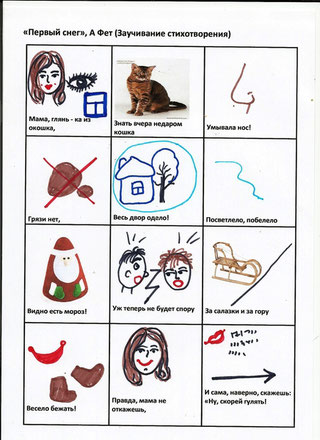 